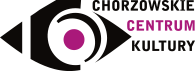 IX Festiwal Małych Form ArtystycznychREGULAMINOrganizatorem Festiwalu Małych Form Artystycznych jest Chorzowskie Centrum Kultury w Chorzowie, z siedzibą przy ul. H. Sienkiewicza 3.Festiwal kierowany jest do uczniów szkół, instytucji, placówek wychowania pozaszkolnego stowarzyszeń, osób indywidualnych.Warunkiem udziału w festiwalu jest dostarczenie do Chorzowskiego Centrum Kultury wypełnionej KARTY ZGŁOSZENIA do 29 czerwca 2020 r., dostępnej na stronie internetowej www.chck.plKarty zgłoszeń można wysłać tradycyjną pocztą:Chorzowskie Centrum KulturySienkiewicza 3, 41-500 Chorzów, z dopiskiem IX Festiwal Małych Form Artystycznychjaki i drogą mailową na adres: festiwal@chck.pl 4. Do festiwalu szkoła, placówki wychowania pozaszkolnego, instytucja, stowarzyszenie mogą zgłosić tylko jeden spektakl teatralny w wybranej kategorii. W wyjątkowych sytuacjach dopuszczone zostaną dwa spektakle - prosimy o kontakt z organizatorem.5.  Ze względu na zaistniałą sytuację spowodowaną wirusem COVID-19, festiwal odbywa się w trzech kategoriach:
1) instytucje kultury, placówki wychowania pozaszkolnego, stowarzyszenia, osoby dorosłe,
          a) dzieci
          b) młodzież
          c) dorośli
2) taneczna (spektakl taneczny) - szkoły, instytucje kultury, placówki wychowania pozaszkolnego,  stowarzyszenia, osoby dorosłe.          a) dzieci
          b) młodzież
          c) dorośli3) teatr profesjonalny ale niezawodowy (kategoria dla grup w której wraz amatorami występują profesjonaliści)Czas trwania spektaklu nie może przekroczyć: 50 min.
Po zakończeniu rejestracji zgłoszeń, Chorzowskie Centrum Kultury będzie kontaktować się z opiekunami grup teatralnych, w celu ustalenia dogodnego terminu prezentacji spektaklu. Poniżej, w pkt. 10 są dostępne proponowane terminy przeglądów - w karcie zgłoszeń proszę wybrać datę. Przegląd teatralny odbędzie się na deskach Chorzowskiego Centrum Kultury (ul. Sienkiewicza 3, Chorzów) w dniach:
od 27 - 30 lipca  2020 r, od godz. 9:00 –20:00
 Spektakle finałowe oceniane będą przez Jury w składzie: Alona Szostak, Henryka Wach-Malicka, Danuta Schlette, Agata Śliwa, Adam Radosz. Zakwalifikowane do finału zespoły przyjeżdżają na własny koszt. Uroczysta Gala wręczenia nagród odbędzie się 31 lipca 2020 r., od godz. 11:00 w ramach Chorzowskich Ogrodów Szekspirowskich. Warunkiem otrzymania nagrody jest uczestnictwo w tym wydarzeniu i prezentacja spektaklu. Wybrane grupy teatralne zostaną zaproszone przez Organizatorów do prezentacji swoich spektakli w plenerze.  Ogłoszenie wyników konkursu będzie dostępne na stronie internetowej www.chck.pl oraz na fanpage’u festiwalu. Przystąpienie do Festiwalu Małych Form Artystycznych jest równoznaczne ze zgodą na publikacje materiałów związanych z festiwalem w celach promocyjnych i marketingowych Chorzowskiego Centrum Kultury. Wszelkich szczegółowych informacji udziela Koordynator festiwalu: Agata Śliwa,
tel. 502 071 121, festiwal@chck.plPodczas wydarzeń festiwalowych zachowamy szczególną ostrożność i dostosujemy się do wytycznych Głównego Inspektora Sanitarnego.